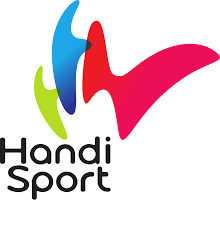 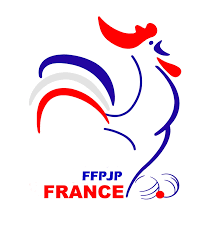 Fiche d’inscription par équipe (doublette) : au tarif de 10€/équipeClub(s) du ou des joueur(s) : ……………………………………………………………………………Nom de l’accompagnateur (pour les déficients visuels) : ………………………………………………Téléphone : ……………………………………          Email : …………………………………………*Les quatre catégories : F « fauteuil » / D « debout » / M « mixte » / DV « déficient visuel ». Si les deux joueurs ont un handicap différent alors catégorie M « mixte » obligatoire.Fiche réservation des repas : Samedi 7 septembre midi : 13 eurosKir / Crudités / Saucisses de Morteau avec gratin Dauphinois / Salade et fromage / Dessert / Café. Samedi 7 septembre soir : 10 eurosPizza locale (camion) : (crème, saucisse, lardons, comté) accompagnée de salade / Tiramisu / Boisson Dimanche 8 septembre midi : 13 eurosKir / Melon avec son jambon / Pavé de saumon accompagné de riz / Salade et fromage / Dessert / Café. En cas d’intolérances alimentaires, merci  de le préciser: Merci de retourner cette fiche d’inscription à l’adresse mail suivante : thibaut.wojeik@gmail.comATTENTION : L’inscription sera validée uniquement à réception de votre règlement  adressé par courrier à l’adresse suivante :Thibaut WOJEIK, 1 rue de Folle, 70700 BUCEY LES GYAvec justificatifs suivants :  * Carte d’invalidité ou de priorité, Reconnaissance Qualité Travailleur Handicapé (RQTH), attestation d’un chirurgien prouvant des difficultés locomotrices.* Le règlement des inscriptions (10€ par équipe) et des repas (chèque à l’ordre de la Pétanque Gyloise).Clôture officielle des inscriptions : 25 août 2019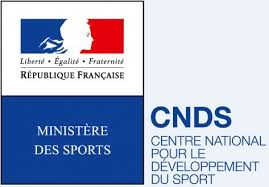 Nom et prénom du joueur  1N° licence FFPJP ou FFHType handicap Nom et prénom du joueur  2N° licence FFPJP ou FFHType handicap Catégorie : *F/D/M/DVDéjeuner samedi midi 7 septembre 2019 Dîner samedi soir 7 septembre 2019           Déjeuner dimanche midi 8 septembre 2019 Total personnesNombre de repas ………….   pers x 13€         …….   pers x 10€…………. pers x 13€……………………. Total somme………………        €………………      €………………     €…………………    €